Komárom-Esztergom Megyei Kereskedelmi és Iparkamara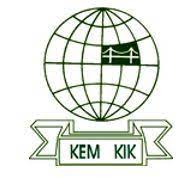 Felnőttképzési nyilvántartási szám: B/2021/001210Engedélyszám: E/2021/000059
ÁLTALÁNOS KÉPZŐI ADATSZOLGÁLTATÁSI TÁJÉKOZTATÓTisztelt Képzésben Résztvevő!Ezúton tájékoztatjuk, hogy képzéseinket a felnőttképzésről szóló 2013. évi LXXVII. törvény(továbbiakban: Fktv) szerint működő felnőttképzőként folytatjuk.Az Fktv. 15. §-a alapján a felnőttképző a képzésben részt vevő személyek természetes személyazonosító adataira, elektronikus levelezési címére, valamint legmagasabb iskolai végzettségére, a képzési díjra és annak költségviselőjére vonatkozó adatot szolgáltat a felnőttképzési államigazgatási szerv részére a felnőttképzés adatszolgáltatási rendszerében.A felnőttképzés adatszolgáltatási rendszerében kezelt személyes adatok azonosítása, ellenőrzése és pontosítása, valamint a pályakövetési rendszer működtetése céljából a képzésben részt vevő személy természetes személyazonosító adatainak összevetése útján a) a polgárok személyi adatainak és lakcímének nyilvántartásáról szóló 1992. évi LXVI. törvény (a továbbiakban: Nytv.) 9. § (1) bekezdése szerinti nyilvántartást kezelő szerv a képzésben részt vevő személynekaa) az Nytv. 11. § (1) bekezdés a), d) és e) pontjában meghatározott adatának a központi kormányzati szolgáltatási busz útján történő ellenőrzését biztosítja, ab) az Nytv. 11. § (1) bekezdés b), c) és h) pontjában meghatározott adatát átadja, b) az oktatási azonosító számot kiadó oktatási nyilvántartás működéséért felelős szerv a képzésben részt vevő személynek az oktatási nyilvántartásról szóló 2018. évi LXXXIX. törvény2. § l) pontjában meghatározott adatát átadja térítésmentesen és elektronikus úton a felnőttképzés adatszolgáltatási rendszere számára.A felnőttképzési államigazgatási szerv az adatokról és a felnőttképző által kiállított tanúsítványról – a Fktv. 20. § (1) bekezdése szerinti ellenőrzés és a pályakövetési rendszer működtetése céljából - elektronikus nyilvántartást vezet, és a nyilvántartás adatait azok keletkezésétől számított ötvenedik év utolsó napjáig kezeli. A felnőttképzési államigazgatási szerv a tanúsítványokat tartalmazó központi nyilvántartás adatait azok keletkezésétől számított ötvenedik év utolsó napjáig kezeli, azt követően pedig azokat átadja az illetékes levéltárnak, és az átadott adatokat törli.Az adatok statisztikai célra felhasználhatók és statisztikai célú felhasználásra - személyazonosításra alkalmatlan módon - átadhatók, továbbá a Központi Statisztikai Hivatalrészére statisztikai célra egyedi azonosításra alkalmas módon térítésmentesen átadhatók ésfelhasználhatók.A felnőttképző a képzésben részt vevő személyt az oktatási azonosító száma alapján tartja nyilván, és a felnőttképzés adatszolgáltatási rendszerében az oktatási azonosító számhoz kapcsolódóan szolgáltat adatot.Tatabánya, 2021.05.01.